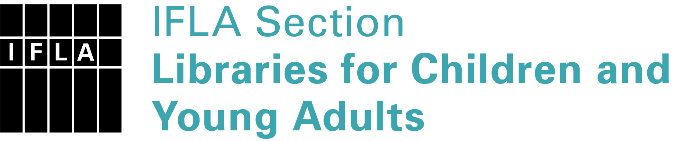 
Sister Libraries for Children & Young Adults’ Reading
Registration formTimestamp26/04/2020 19:41:00Name of participating institutionHelsinki City libraryType of the library or institutionPublic libraryName of contact personJanne MikkonenEmail of contact personjanne.mikkonen@hel.fi CountryFinlandOther contact detailsLanguages spoken by the staffEnglishLanguages spoken and read by the children/young adult patronsEnglishNumber of staff in the children and young adults section including employees and volunteersMore than 20Current library programs for children and young adultsCountries preferred for partnershipReasons for wanting a Sister Library partnershipProfessional exchange of ideas and experiences, Communication, networkingAnything else you'd like to say